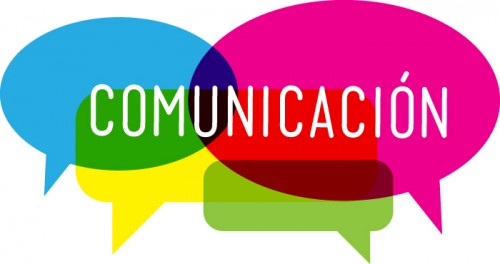 FUNCIONES E INTENCIONES COMUNICATIVASTextos o situaciones comunesFunción del lenguajePosibles intenciones comunicativasCartas, diarios personales, quejas, reproches sentimentales.EXPRESIVACOMPARTIR EMOCIONES, EXPONER UN PUNTO DE VISTA, DESHAOGARSE.Anuncios, campañas publicitarias, solicitudes.CONATIVAINVITAR, MODIFICAR LA OPINION DEL PUBLICO, VENDER UN PRODUCTO.Noticias, artículos informativos, chismes, libros escolares.REFERENCIALDIFUNDIR UN HECHO, INFORMAR SOBRE UN TEMA.Entradas de diccionarios, explicaciones sobre el sentido de una palabra o frase, manuales de ortografía y gramática.METALINGUISTICAEXPLICAR EL SIGNIFICADO DE LA PALABRA, CONOCER EL USO DE UNA EXPRESION EN OTRO LUGAR, INTERPRETAR EL SENTIDO DE UN TERMINO.Poemas, novelas, cuentos, chistes, trabalenguas.POETICAEMBELLECER LA EXPRESION, CONMOVER POR MEDIO DE LAS PALABRAS, ENTRETENER.Mensajes de saludo, despedidas.FATICASOCIALIZAR, ESTRECHAR LAZOS SOCIALES, SALUDAR, DESPEDIRSE.